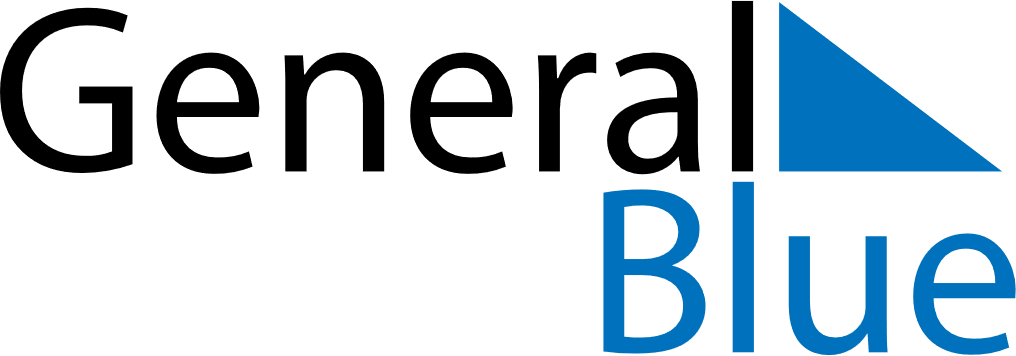 October 2021October 2021October 2021October 2021October 2021GuyanaGuyanaGuyanaGuyanaGuyanaGuyanaGuyanaGuyanaSundayMondayTuesdayWednesdayThursdayFridaySaturday1234567891011121314151617181920212223Youman Nabi2425262728293031NOTES